ZADATAK ZA SRIJEDU.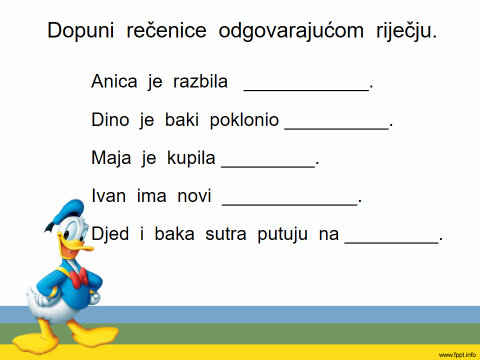 more, sat, auto, čokoladu, vazu. 